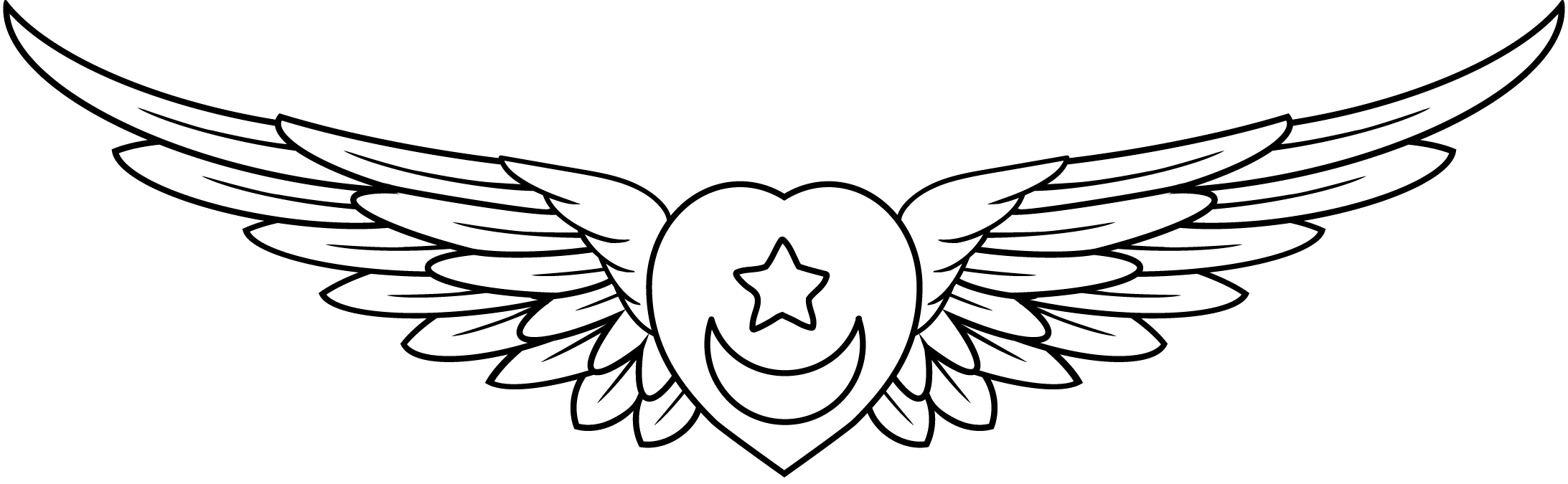 Stichting SoefiMuseum Pir-o-Murshid Musharaff KhanHet Soefimuseum wil een bijdrage leveren aan de verspreiding van de Soefi boodschap door het verzamelen, bewaren en beheren van de nalatenschap van Hazrat Inayat Khan en zijn broers Maheboob, Ali en Musharaff Khan, bekend als: de Companions. Het betreft tevens informatie over de geschiedenis van het Soefisme in het Westen.																				Den Haag, 9 maart 2020.Jaarverslag Stichting SoefiMuseum Pir-O-Murshid Musharaff Khan 2019.

Het bestuur bestond uit de volgende leden.

De heer J.J. Dekker, interim-voorzitter
Mevrouw H.Verlinde, secretaris
De heer A.Rossdorff, penningmeester
De heer P.Ketelaar, lid.

Pand.

Het pand Banstraat is verkocht en per januari 2019 opgeleverd waardoor het Museum nu definitief
gevestigd is aan de Anna Pauwlownastraat 78, 2518 BJ.

Bestuur.

Er hebben zich binnen het bestuur een aantal wijzigingen voorgedaan.
In februari 2019 heeft mevrouw Verlinde te kennen gegeven per direct uit het bestuur te treden.
Ook de voorzitter en penningmeester gaven aan per juni 2019 hun bestuursfuncties te willen neerleggen.
Het overgebleven oude bestuur nam voor juni 2019 nog wel een beslissing tot statutenwijziging.
De statutenwijziging was bedoeld om te komen tot een autonome stichting en het weer
up-to-date brengen van de statuten naar de norm van deze huidige tijd.
Dit alles resulteerde in het aantreden van nieuwe bestuursleden.
Per 1 juli 2019 bestond het bestuur uit,
de heer P. Ketelaar, voorzitter,
de heer T. Rijerkerk, penningmeester,
mevrouw R. Dekker, secretaris

Financiën.

Het Museum is financieëel gezond.
De kosten voor verhuizing en inrichting van het Museum gingen ten laste van het kapitaal.

Overig.

Op 13 september 2019 werd het Soefi Museum officieel ingezegend.
De officiele opening werd druk bezocht en men was onder de indruk van het werk van de inrichtingscommissie.
Een speciaal woord van dank aan Alexander Martens voor zijn prachtige ontwerp van het Museum.
Verder blijven er nog veel dingen te doen voor de toekomst.
Voor informatie kunt u mailen soefimuseum@gmail.com


